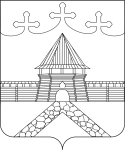   Администрация Парфеньевского сельского поселенияПОСТАНОВЛЕНИЕ от 15 июня 2021 г.	                                                                                 № 41Об отмене особого противопожарного режима на территории Парфеньевского сельского поселения Парфеньевского  муниципального района Костромской областиВ соответствии со статьей 30 Федерального закона от 21 декабря 1994 года №69-ФЗ «О пожарной безопасности»,  Закона Костромской области  от 22 ноября 2000 года №124-ЗКО «О пожарной безопасности на территории Костромской области», в связи с  оперативным еженедельным прогнозом возникновения  чрезвычайных ситуаций на территории Костромской области, установившимся II классом пожарной опасности в Парфеньевском муниципальном районе, администрация Парфеньевского сельского поселения  Парфеньевского муниципального районаПОСТАНОВЛЯЕТ: 1. Отменить с 14 часов 00 минут 15 июня 2021 года на территории Парфеньевского сельского поселения Парфеньевского муниципального района особый противопожарный режим. 2. Ввести с 14 часов 00 минут 15 июня 2021 года на территории Парфеньевского сельского поселения Парфеньевского муниципального района режим функционирования «ПОВСЕДНЕВНАЯ».3. Начальнику МКУ «ЕДДС МО Парфеньевский муниципальный район» уведомить руководителей муниципального звена ТП РСЧС, а также заинтересованные ведомства о принятом решении.4. Контроль за исполнением настоящего постановления оставляю за собой.Глава администрации Парфеньевского сельского поселения                                               С.Ю. Алексеев				                                          	